栾川县市场监督管理局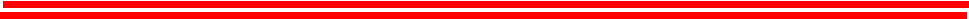 栾川县市场监督管理局转发《洛阳市市场监督管理局<关于推行“一业一证”改革工作的实施方案>的通知》的通知各市场监管所：为持续深化“放管服”改革，激发市场主体发展活力，营 造标准化、规范化、便利化的政务服务环境，现将《洛阳市市 场监督管理局推行“一业一证”改革工作的实施方案的通知》转发给你们，请认真学习文件精神。附 件：洛阳市市场监督管理局推行“一业一证”改革工作的实施方案的通知栾川县市场监督管理局2023年1月3日洛阳市市场监督管理局办公室文件洛市监办〔2022〕110号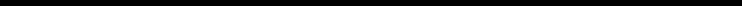 关于印发《洛阳市市场监督管理局推行“一业一证”改革工作的实施方案》的通   知各县区市场监督管理局，市局机关各相关科室、直属单位：现将《洛阳市市场监督管理局推行“一业一证”改革工作的实施方案》印发给你们，请认真贯彻落实。洛阳市市场监督管理局2022年12月20日洛阳阳市市场监督管理局推行“一业一证”改革工作的实施方案为持续深化“放管服”改革，激发市场主体发展活力，营造 标准化、规范化、便利化的政务服务环境，现决定在全市全面推 行市场监管领域“一业一证”改革，实现市场监管部门各类许可 业务“一套材料、并联审批、 一次发证”。现制定具体实施方案如下。一、指导思想以持续深化精简行政审批改革为指导，围绕为市场主体高效 便捷办成一件事的目标，探索行政许可由“政府供给侧”转向“企 业需求侧"的制度创新，优化再造行业准营业务流程，切实方便群众办事。二、 实施范围包含在洛阳市辖区内从事食品、药品、医疗器械、特种设备、 重要工业产品等由市场监管部门审批的生产经营活动的市场主体。三 、工作内容“一业一证”改革是在行业准营环节中，通过优化审批流程  和集中审批程序，将市场主体进入特定行业涉及的多张许可证，统一整合到其主营项目的许可证上。在主营项目的许可证上加印含有其他许可信息的二维码，通过扫描二维码，即可获得其他许 可证信息。企业仅需一张许可证即可经营。通过“一证准营、 一码亮证",破解企业“准入不准营”问题若申请人需要，可同步发放法定许可证。四 、审批流程实行“一套材料、并联审批、 一次发证”。申请人在咨询时， 审批窗口会一次性告知全部申请材料。申请人线上提交材料后， 审批人员线上统一审查，对材料齐全的，线上告知受理，进入审批发证程序，对材料不全者可实行“容缺受理”,要求限时补齐。对于需要进入现场核查程序的，审批人员将相关信息通知现 场核查人员，企业在限定时间内通过现场核查即可准予许可。对于无需现场核查的立办立结，审批部门当场发证。五 、工作要求(一)提高认识。要充分认识精简行政审批制度改革的重要  性，进一步优化市场准营环境。统一思想，及时解决工作中遇到 的问题，确保“一业一证”改革顺利推进。相关部门要密切配合，对“一业一证”许可证的法律效力予以认可。(二)完善制度。建立“ 一业一证”许可操作规程，统一审  查标准，规范审批流程，实行多个事项一次核查、整改意见一口告知，及时公开许可信息。(三)事中事后监管。通过“ 一业一证”模式核发的许可证应悬挂在营业场所显著位置，与法定许可证法律效力等同。监管部门在检查中，通过扫描许可证上的二维码，核查其他许可信息。本方案自发布之日起施行，本实施方案与法律、法规、规章 和上级文件有冲突的，以法律、法规、规章和上级文件为准。本  次“ 一业一证”改革将按照“成熟一业、推出一业”的原则，逐 步扩大改革范围，营造“办证易、体验优、获得感强”的营商环境，让更多行业、企业享受改革红利。洛阳市市场监督管理局办公室2022年12月20日印发